Publicado en Madrid el 09/07/2019 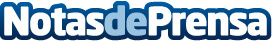 Grupo Lasser, expertos en instalación de cableado estructuradoEl cableado estructurado es un sistema de conectores, cables, dispositivos y canalizaciones encargadas de configurar una infraestructura capaz de establecer una red de local en un edificio o recinto. El principal objetivo de esta infraestructura de cableado estructurado, es trasladar la señal de los emisores a los receptores correspondientes.
Su estructura se compone principalmente por cableado trenzado y en algunos casos fibras ópticas y cables coaxialesDatos de contacto:Grupo Lasser900 321 111Nota de prensa publicada en: https://www.notasdeprensa.es/grupo-lasser-expertos-en-instalacion-de Categorias: Nacional Telecomunicaciones Otras Industrias Innovación Tecnológica http://www.notasdeprensa.es